TITLE (14pt Times New Roman, Capital, Bold, Centred) *Author’s name (Initial capital, 11pt Times New Roman, Centred)*Author’s name (Initial capital, 11pt Times New Roman, Centred)ABSTRACT (Capital, 11pt Times New Roman, Italics, Bold)Single space, 11pt Times New Roman, Italics, Justified-aligned, Indented both left and right by 1.0 cm (or 10 space). Keywords: max. 5 wordsINTRODUCTION (Capital, 11pt Times New Roman, Bold)Single space, 11pt Times New Roman, Justified-aligned, Space before each paragraph 6pt.I. SECTION (Capital, 11pt Times New Roman, Bold)……………………………………………………………………………………………II. SECTION (Capital, 11pt Times New Roman, Bold)……………………………………………………………………………………………A. Subsection (11pt Times New Roman, Bold, Indented by 1.0 cm.)……………………………………………………………………………………………1. Subsection (11pt Times New Roman, Bold, Indented by 2.0 cm.)……………………………………………………………………………………CONCLUSION (Capital, 11pt Times New Roman, Bold)……………………………………………………………………………………REFERENCES (Capital, 11pt Times New Roman, Bold, Centred)REFERENCE LIST A Roman alphabetically-ordered reference list should be included at the end of the manuscript.Several references by the same author(s) should be ordered chronologically (earliest date first). Multiple references to works by an identical author(s) with the same publication date should be arranged alphabetically by the title that follows the date (excluding A or The) and differentiated by adding lowercase letters (a, b, c, etc.) immediately after the year. For periodicals, include an issue number only if the pages of the periodical are not numbered consecutively throughout the volume (i.e., if each issue begins with page 1)Type each entry using a hanging-indent format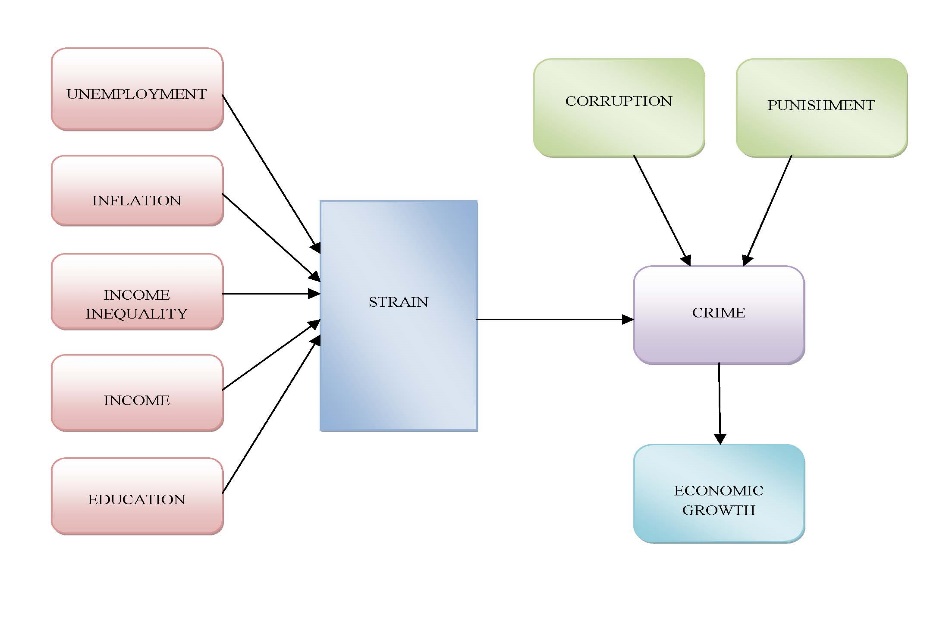 FIGURE 1. Interrelation between Socio and Macroeconomic Variables and CrimeTABLE 1. Pearson Correlation matrix among variables                               *Source : N/AEncouragementCompetencyGovernanceReadiness0.01230.5500.610Competency1.0000.058Governance1.000